  	Eagle Ridge Elementary Parent Advisory Council (PAC)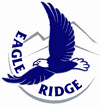 Meeting AgendaJune 3, 2021 6:45pm via Zoom_____________________________________________________________________________________________________________________The Eagle Ridge Elementary PAC acknowledges that our school community is located on the unceded ancestral and traditional territories of the Kwikwetlem First Nation.Thank you for attending the Eagle Ridge PAC meeting. We appreciate all of our parent and caregiver volunteers!TIMETOPICPRESENTER645-650pmTerritorial Acknowledgment, Approval of Agenda and MinutesTara Lyons650-705pmPrincipal’s ReportDon Hutchinson705-720pmExecutive Committee Reports a. President’s Reportb. Treasurer’s Report c. DPAC Reportd. Fundraising ReportTara LyonsStella PepperJen DolsenJen Short720-725pmCommittee Reports		a. Hot Lunch / Treat Days 	b. Traffic & Safety Committee c. Website & Newsletterd. Emergency Preparedness Committeee. Parent Education f.  Grade 5 CommitteeTracey SchaefferMelissa Fisher725-730pmNew Business		a. 730-745pmPAC Executive Elections745pmAdjournment